NAME………………………………………………………….….	INDEX NO…………………………							        CANDIDATE’S SIGNATURE……………….								DATE………..………………………………232/1PHYSICSPAPER 1(THEORY)JULY AUGUST 2016TIME: 2 HOURSLUGARI REGION KSCE TRIAL EXAMINATION-2016Kenya Certificate of Secondary Education(KSCE)232/1PHYSICSPAPER 1Instructions to candidatesWrite your name, index number, class and admission number in the spaces provided above.Sign and write the date of examination in the spaces provided above.     This paper consist of TWO sections; A and B.     Answer ALL the questions in section A and B in the spaces provided.    ALL working MUST be clearly shown.    Mathematical tables, electronic calculators and slide rules may be used.     Take acceleration due to gravity = 10m/s-2       Density of water 1000kg/m3For Examiner’s Use OnlySECTION A (25 MARKS)1 	The water level in a burette is 40.6cm3. 50 drops of water each of volume 0.2cm3 are 	added to the water in the burette. What is the final reading of the burette?		`(2marks)	………………………………………………………………………………………………………	………………………………………………………………………………………………………	………………………………………………………………………………………………………2.	The springs in figure 2 are identical.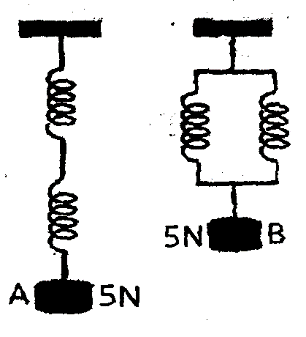 				Figure 2	The extension produced in A is 4cm. What is the extension in B? 			           (3marks)	………………………………………………………………………………………………………	………………………………………………………………………………………………………	………………………………………………………………………………………………………3.	Why are the tanks for storage of fuel by the Kenya pipeline company painted silvery?	(1mark)	………………………………………………………………………………………4.	A dripless candle is weighted slightly on the bottom so that it floats upright in a container filled 	with water as shown in figure 4.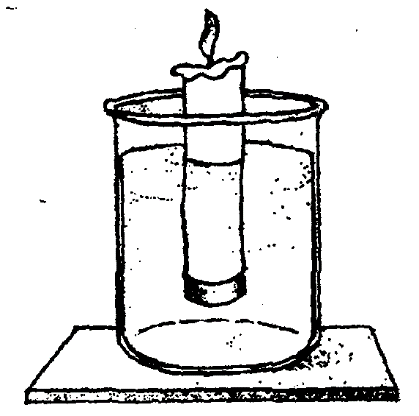 	Figure 4	Explain what happens to the candle as it bums. 				(2marks)	………………………………………………………………………………………………………	………………………………………………………………………………………………………	………………………………………………………………………………………………………5.	In an experiment to estimate the size of an oil molecule, a spherical oil drop is introduced on a 	clean water surface. It spreads to form a circular oil film. State one assumption made in this 	experiment. 											(1mark)	………………………………………………………………………………………………………	………………………………………………………………………………………………………6.	On the axes provided sketch a graph of mechanical advantage (MA) against load for a pulley 	system. 											(1mark)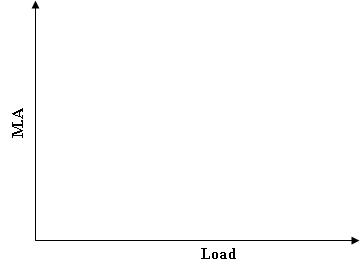 7.	State and explain how the motion of the smoke particles changes when the temperature inside the 	smoke cell is lowered. 								(2marks)	……………………………………………………………………………………………………….	……………………………………………………………………………………………………….8.	Sketch on the axis provided below a velocity – time graph of a motion of a stone thrown 	vertically upward from the edge of a platform and eventually the stone lands without bouncing on 	the ground below the platform.                        						(1mark)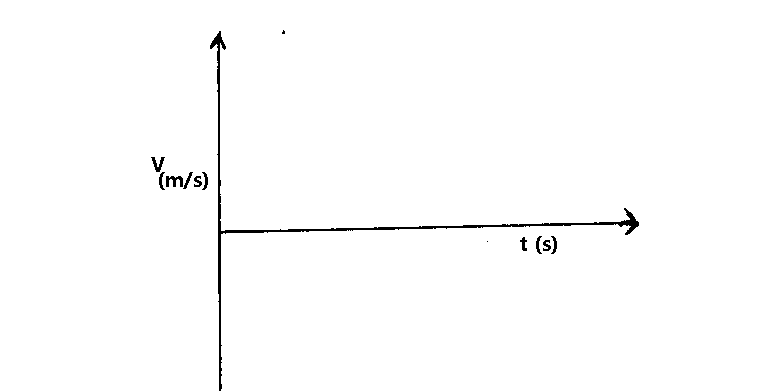 9.	The barometric height at sea level is 76cm of mercury while that at a point on a highland is 74cm 	of mercury. What is the altitude of the point?  Take g = 10m/s2, density of mercury = 13600 	Kg/m3 and density of air as 1.25Kg/m3.						          (3marks)10.	 Oil is injected at a coastal town with a speed of 12m/s where the diameter of the pipe is 	7cm,flows at some point inland where the radius of the pipe is 10.5cm. Determine the speed of the 	oil at this point.									           (3marks)11.	 A student inverted a rounded flask with a glass tube and inserted it into water as shown in figure 	6.0 below; 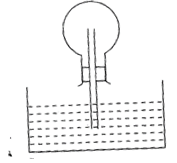 			Fig.6	(a) 	When the student warmed the flask by rubbing it with his hands he noticed some 		bubbles escaping from the end of the tube into the water. Explain.			(1mark)	…………..…………………………………………………………………………………………	………………..……………………………………………………………………………………	(b) 	What happens in the glass tube when the student stops rubbing and lets the flask to cool?														(1mark)	………………………………………………………………………………………………………	……………………………………………………………………………………………………….12.	 The figure below show a smooth spherical marble of mass 0.2kg released from height of 80m 	from the ground into a smooth circular pipe curved to a radius of 4m.  The pipe is placed 	vertically on the ground surface.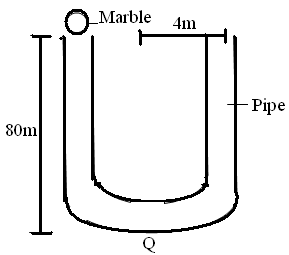 	(a)	What is the velocity of marble at point Q.					(2 marks)	(b)	What is the angular velocity at point Q.					   (2 marks)SECTION B13.	(a) 	Define impulse and state its SI units. 						      (2marks)	………………………………………………………………………………………………………	……………………………………………………………………………………………………….	(b) 	A policeman fires a bullet of mass 20g from a gun of mass 2kg, if the bullet emerges at a 			velocity of 300m/s from the muzzle, calculate the force the gun exerts on the policeman. 													         (4marks) 	(c) 	The diagram below shows a spherical object falling through a fluid 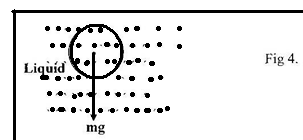 		(i)	on the diagram bellow shows two other forces acting on the object (2marks)	(d) 	If a graph of velocity against time for the object above is plotted for various fluids, the 			sketch below is obtained. 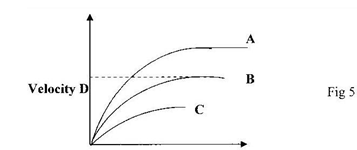 		(i)	Name the part D  								(1mark)	………………………………………………………………………………………..		(ii)	Arrange the fluids A,B, & C in order of decreasing density 			(1mark)	…………………………………………………………………………………………..		(iii)	State one factor that affects the resultant force of the body above as it falls through 			the fluid. 									(1mark)	……………………………………………………………………………………………………14.	(a) 	Distinguish between latent heat of fusion and specific latent of fusion. 		(1mark)	………………………………………………………………………………………………………	……………………………………………………………………………………………..	b) 	Figure 8 shows a block of ice. A thin copper wire with two heavy weights hanging from 			its ends-passes over the block. The copper wire is observed to pass through the block of 			ice without cutting it in a process known as regelation.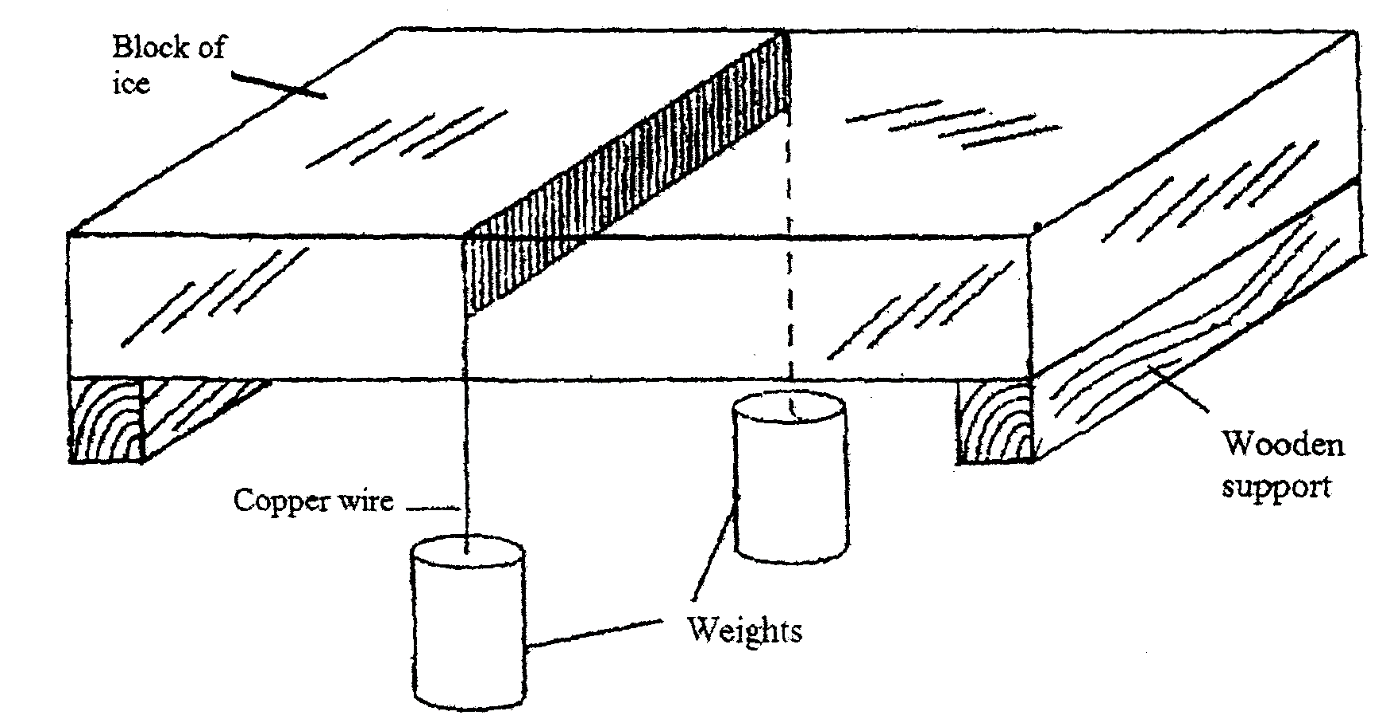 		(i)	Explain this observation,						       (3marks)	……………………………………………………………………………………………………..	……………………………………………………………………………………………………..	……………………………………………………………………………………………………..	……………………………………………………………………………………………………..		(ii)	What would be the effect of replacing the copper wire with a cotton thread?			Explain.								       (2marks)……………………………………………………………………………………………………..……………………………………………………………………………………………………..	c) 	Figure 9 shows one method of measuring the specific latent heat of fusion of ice. Two 			funnels A and B, contain crushed ice at 0°C.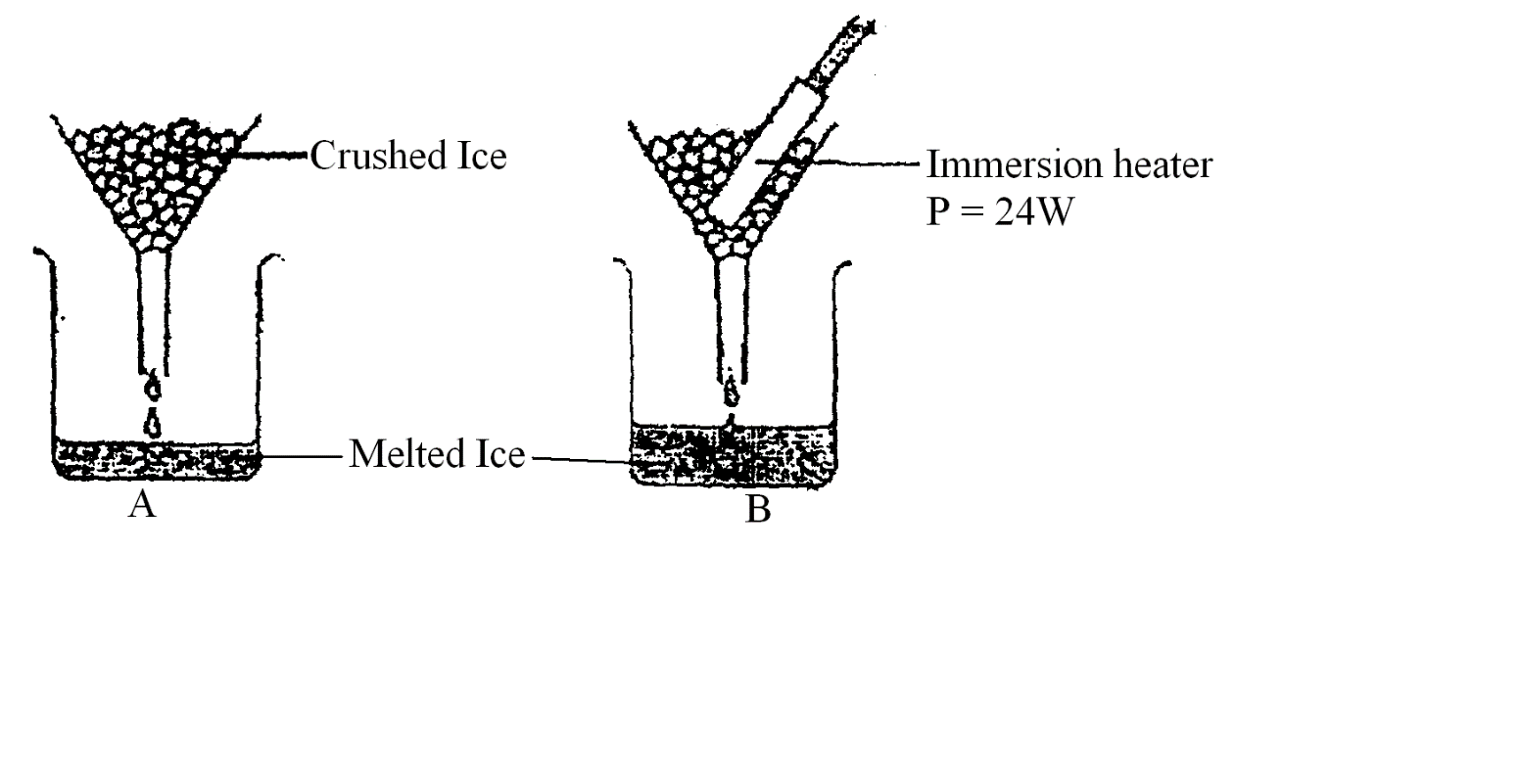 		               Figure 9		The mass of melted ice from each funnel is measured after 11 minutes. The results are 			shown below.		Mass of melted ice in A = 24g		Mass of melted ice in B = 63g		(i) 	What is the reason for setting up funnel A? 					(1mark)	……………………………………………………………………………………………………….		(ii) 	Determine the:			I. 	quantity of heat supplied by the heater. 			           (2marks)			II. 	mass of ice melted by the heater. 					(1mark)			III.	specific latent heat of fusion of ice. 				           (3marks)15.	(a) 	Fig  8 below shows a stone moving with uniform speed in a horizontal circle.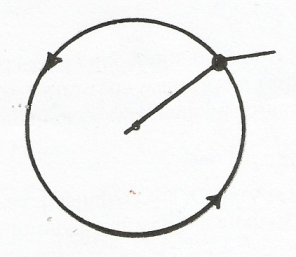 		Indicate on the figure the centripetal force (T).				         (1 mark)	(b) 	 If the stone takes 15 seconds to describe an arc length of 5 cm. Calculate:-		(i) 	The angle it subtends at the centre.					        (2 marks)		(ii) 	The angular velocity, 						       (2 marks) 		(iii)	The linear velocity V of the stone 					         (2 marks)		(iv) 	The centripetal force (T)							(2 mks)16.	 (a) 	The figure below shows an inclined plane placed at 300 to the horizontal so that it can be 			used to raise a load through a height ‘h’.  The efficiency is 76%.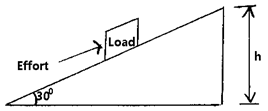 		(i) 	Determine Velocity Ratio of the machine				 (2marks)		 (ii) 	the efforts needed to move a load of 800N along the plane at a constant   velocity.       	                                                                                                                         	(3 marks)	(b) 	(i) 	Draw a block and tackle pulley system of velocity ratio 4. In your diagram, Show 			the effort and load position.						           (2marks)    		 (ii) 	If the pulley system raises a load of 100N at steady rate. Calculate the efforts 				required  to raise the load if it is 80% efficient.			         (3 marks)17. 	(a) 	State the law of flotation						(1mark)	…………..…………………………………………………………………………………………	………………..…………………………………………………………………………………… 	(b) 	The figure below shows a rectangular metal block of density 10500Kg/m3 and dimensions 		30cm by 20cm by 20cm suspended inside a liquid of density 1200Kg/m3 by a string 			attached to a point above the liquid. The three forces acting on the block are the tension T, 		on the string,  the weight, W, of the block, and the upthrust, U, due to the liquid.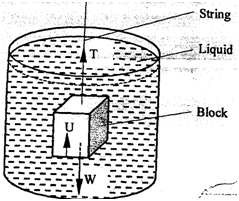 		(i) 	Write the expression relating, T, W, and U when the block is in equilibrium inside 			the liquid.									(1mark)	…………..…………………………………………………………………………………………	………………..……………………………………………………………………………………		 (ii) 	Determine the weight, W, of the block				          (3marks)		(iii) 	Determine the weight of the liquid displaced by the fully submerged block. 													       (2marks)		 (iv) 	Hence determine the tension T, in the string				         (2marks)	 (c) 	A certain solid of volume 50cm3 displaces 10cm3 of kerosene (density 800Kg/m3) when 			floating. Determine the density of the solid					        (3marks)SECTIONQuestionMaximumScoreCandidate’s ScoreA1-1225B1311B1413B159B1610B1712TOTALTOTAL80